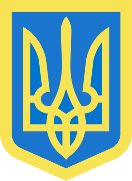 МУЗИКІВСЬКА  СІЛЬСЬКА  РАДА   БІЛОЗЕРСЬКИЙ РАЙОН ХЕРСОНСЬКА   ОБЛАСТЬРІШЕННЯОдинадцятої сесії сільської ради восьмого скликання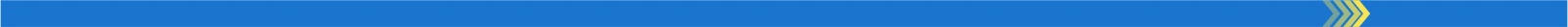 від 29 червня 2021 року 								№223Про внесення змін та доповненьдо рішення сесії від 22.12.2020 року №46«Про бюджет  Музиківської сільської територіальної громади на 2021 рік»(21510000000)Керуючись  Бюджетним кодексом України (зі змінами), ст.26, Законом України «Про Державний бюджет України на 2021 рік», Закону України «Про місцеве самоврядування в Україні», Музиківська сільська радаВИРІШИЛА:Внести зміни до рішення сесії сільської ради від 22.12.2020 року №46 «Про бюджет Музиківської сільської територіальної громади на 2021 рік» (21510000000), а саме:Збільшити:дефіцит спеціального фонду бюджету сільської територіальної громади (бюджету розвитку) на суму 850 000,00 гривень, джерелом покриття якого визначити передачу коштів із загального фонду  бюджету; профіцит загального фонду бюджету сільської територіальної громади на суму 850 000,00 гривень,  напрямком використання якого визначити передачу коштів із загального фонду до спеціального фонду (бюджету розвитку); Затвердити перерозподіл видатків загального фонду сільської територіальної громади; Затвердити перерозподіл видатків спеціального фонду (бюджету розвитку) сільської територіальної громади;Затвердити уточнені обсяги:- профіцит загального фонду бюджету сільської територіальної громади у сумі 2 609 944,40 гривні (Додаток №2); - дефіцит спеціального фонду бюджету сільської територіальної громади у сумі 2 609 944,40 гривні (Додаток №2);- видатків бюджету сільської територіальної громади  у сумі 46 726 927,10 гривень, у тому числі видатків загального фонду 43 068 247,70 гривень та видатків спеціального фонду 3 658 679,40 гривень (Додаток №3);Додатки 1- 7 до цього рішення є невід’ємною частиною.Фінансовому відділу Музиківської сільської ради забезпечити внесення змін до розпису бюджету сільської територіальної громади на 2021 рік.Рішення набирає чинності з 29 червня 2021 року.Контроль за виконання даного рішення покласти на комісію з питань соціально-економічного розвитку та бюджету, управління комунальною власністю.Секретар сільської ради, т.в.о. сільського голови                                                               Л. ПОГРІБНА